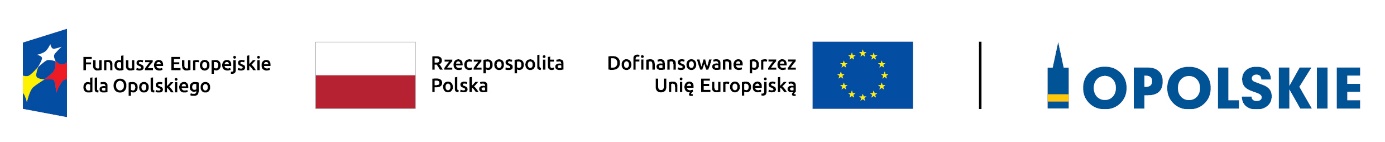 Załącznik do Uchwały Nr 37 KM FEO 2021-2027z dnia 11 maja 2023 r.KRYTERIA MERYTORYCZNE SZCZEGÓŁOWE DLA DZIAŁANIA 5.2 AKTYWIZACJA ZAWODOWA REALIZOWANA POZA PUPZakres: Europejski Fundusz Społeczny PlusOPOLE, maj 2023 r.PriorytetPriorytet5 Fundusze Europejskie wspierające opolski rynek pracy i edukację5 Fundusze Europejskie wspierające opolski rynek pracy i edukację5 Fundusze Europejskie wspierające opolski rynek pracy i edukacjęDziałanieDziałanie5.2 Aktywizacja zawodowa realizowana poza PUP 5.2 Aktywizacja zawodowa realizowana poza PUP 5.2 Aktywizacja zawodowa realizowana poza PUP Kryteria merytoryczne szczegółowe (TAK/NIE)Kryteria merytoryczne szczegółowe (TAK/NIE)Kryteria merytoryczne szczegółowe (TAK/NIE)Kryteria merytoryczne szczegółowe (TAK/NIE)Kryteria merytoryczne szczegółowe (TAK/NIE)LPNazwa kryteriumNazwa kryteriumDefinicjaOpis znaczenia kryterium122341. Projekt realizowany jest w oparciu o Analizę potrzeb szkoleniowych publicznych służb zatrudnienia w województwie opolskim.Projekt realizowany jest w oparciu o Analizę potrzeb szkoleniowych publicznych służb zatrudnienia w województwie opolskim.Wnioskodawca na poziomie zapisów wniosku deklaruje, iż podejmowane działania na rzecz uczestników projektu w zakresie rozwoju kompetencji i kwalifikacji pracowników PSZ woj. opolskiego w realizowane są w oparciu o potrzeby wynikające z regionalnego/lokalnego rynku pracy na podstawie Analizy potrzeb szkoleniowych publicznych służb zatrudnienia w województwie opolskim.Wprowadzenie kryterium wynika z konieczności zachowania linii demarkacyjnej pomiędzy programami na poziomie krajowym i regionalnym. Analizy potrzeb szkoleniowych publicznych służb zatrudnienia w województwie opolskim stanowi załącznik do Regulaminu naboru.Kryterium jest weryfikowane na podstawie zapisów wniosku o dofinansowanie i/lub wyjaśnień udzielonych przez Wnioskodawcę i/lub informacji dotyczących projektu pozyskanych w inny sposób.  Kryterium bezwzględne (0/1)2. Grupę docelową projektu stanowią pracownicy publicznych służb zatrudnienia woj. opolskiego.Grupę docelową projektu stanowią pracownicy publicznych służb zatrudnienia woj. opolskiego.Wnioskodawca na poziomie zapisów wniosku deklaruje, iż podejmowane działania w projekcie na rzecz uczestników projektu w zakresie rozwoju kompetencji i kwalifikacji skierowane są do pracowników publicznych służb zatrudnienia woj. opolskiego tj., pracowników powiatowych urzędów pracy i/lub pracowników wojewódzkiego urzędu pracy woj. opolskiego.Kryterium jest weryfikowane na podstawie zapisów wniosku o dofinansowanie i/lub wyjaśnień udzielonych przez Wnioskodawcę i/lub informacji dotyczących projektu pozyskanych w inny sposób.  Kryterium bezwzględne (0/1)